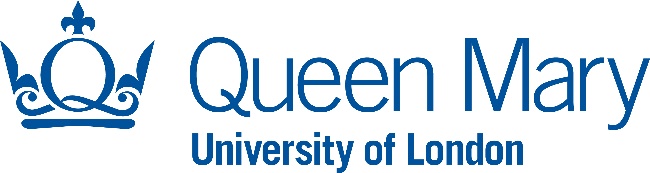 President and Principal’s Fund for Educational ExcellenceApplications are invited for grants to fund educational innovation and exploration. Please review the Fund webpage, including information on the scope of the call, selection criteria and eligibility before completing this form. We recommend that potential applicants attend one of the two information sessions taking place on 1 and 2 May or view the session recording.Please complete and submit your application by 5pm on Friday 21 June 2024.Lead contact nameLead contact nameLead contact email Lead contact email Lead contact job titleLead contact job titleLead contact link to staff profileLead contact link to staff profileSchool or InstituteSchool or InstituteName(s) and email addresses of collaborator(s)Name(s) and email addresses of collaborator(s)Section A – Project OutlineSection A – Project OutlineSection A – Project OutlineSection A – Project OutlineProject titleProject titleProject titleProject title2. Key issue to be addressed2. Key issue to be addressed2. Key issue to be addressed2. Key issue to be addressedNB Funding will be awarded to projects in one of two priority areas – assessment and curriculum developmentNB Funding will be awarded to projects in one of two priority areas – assessment and curriculum developmentNB Funding will be awarded to projects in one of two priority areas – assessment and curriculum developmentNB Funding will be awarded to projects in one of two priority areas – assessment and curriculum developmentWhat will the project seek to deliver?What will the project seek to deliver?What will the project seek to deliver?What will the project seek to deliver?Funding applied for (please select one or more and provide details in Section C  below)Funding applied for (please select one or more and provide details in Section C  below)Funding applied for (please select one or more and provide details in Section C  below)Funding applied for (please select one or more and provide details in Section C  below)£20,000 £10,000 £10,000 £5,000 Section B - Please outline how your proposal aligns with the scope of the call and the selection criteria. Please explain briefly:Section B - Please outline how your proposal aligns with the scope of the call and the selection criteria. Please explain briefly:Section B - Please outline how your proposal aligns with the scope of the call and the selection criteria. Please explain briefly:Section B - Please outline how your proposal aligns with the scope of the call and the selection criteria. Please explain briefly:5. How does your project demonstrate educational innovation and exploration, with the potential to make a measurable contribution to one or more key strategic objectives.5. How does your project demonstrate educational innovation and exploration, with the potential to make a measurable contribution to one or more key strategic objectives.5. How does your project demonstrate educational innovation and exploration, with the potential to make a measurable contribution to one or more key strategic objectives.5. How does your project demonstrate educational innovation and exploration, with the potential to make a measurable contribution to one or more key strategic objectives.6. Please outline your plan for evaluation. 6. Please outline your plan for evaluation. 6. Please outline your plan for evaluation. 6. Please outline your plan for evaluation. 7. Please outline how your project will incorporate the student voice.7. Please outline how your project will incorporate the student voice.7. Please outline how your project will incorporate the student voice.7. Please outline how your project will incorporate the student voice.8. Please outline the potential of this project for wider reach and increased impact, including across other disciplines, Schools/Institutes and/or Faculties.8. Please outline the potential of this project for wider reach and increased impact, including across other disciplines, Schools/Institutes and/or Faculties.8. Please outline the potential of this project for wider reach and increased impact, including across other disciplines, Schools/Institutes and/or Faculties.8. Please outline the potential of this project for wider reach and increased impact, including across other disciplines, Schools/Institutes and/or Faculties.9. Please outline your plan for dissemination, including mechanisms for dissemination. Your plan should clearly demonstrate the potential to enhance Queen Mary’s reputation for excellence in education.9. Please outline your plan for dissemination, including mechanisms for dissemination. Your plan should clearly demonstrate the potential to enhance Queen Mary’s reputation for excellence in education.9. Please outline your plan for dissemination, including mechanisms for dissemination. Your plan should clearly demonstrate the potential to enhance Queen Mary’s reputation for excellence in education.9. Please outline your plan for dissemination, including mechanisms for dissemination. Your plan should clearly demonstrate the potential to enhance Queen Mary’s reputation for excellence in education.10. Please explain briefly how this work aligns to the priorities set out in the 2030 Strategy for Education and the Student Experience and the Active Curriculum for Excellence approach.10. Please explain briefly how this work aligns to the priorities set out in the 2030 Strategy for Education and the Student Experience and the Active Curriculum for Excellence approach.10. Please explain briefly how this work aligns to the priorities set out in the 2030 Strategy for Education and the Student Experience and the Active Curriculum for Excellence approach.10. Please explain briefly how this work aligns to the priorities set out in the 2030 Strategy for Education and the Student Experience and the Active Curriculum for Excellence approach.Section C: Funding and approvalsSection C: Funding and approvalsSection C: Funding and approvalsSection C: Funding and approvalsFunding requested and brief outline of how the funding will be used:Funding requested and brief outline of how the funding will be used:Please state clearly if you wish to apply for more than one funding category.Please state clearly if you wish to apply for more than one funding category.Budget code and key contact for finance queries:Budget code and key contact for finance queries:Budget code (If available):Name:NB If successful, funds will be allocated in FY24/25. If you wish to carry forward funds to the 25/26 financial year, please provide an Extra Departmental Activity (EDA) code.Budget code (If available):Name:NB If successful, funds will be allocated in FY24/25. If you wish to carry forward funds to the 25/26 financial year, please provide an Extra Departmental Activity (EDA) code.Approval of the School/Institute ManagerApproval of the School/Institute ManagerName: Role: Email:E-Signature:Name: Role: Email:E-Signature:Approval of the Director of Education (or equivalent role) in your School/InstituteApproval of the Director of Education (or equivalent role) in your School/InstituteName: Role: Email:E-Signature:Name: Role: Email:E-Signature:Applications, with appropriate approval, should be submitted by 5pm on Friday 21 June 2024. Please send completed applications to qmacademy@qmul.ac.ukApplications, with appropriate approval, should be submitted by 5pm on Friday 21 June 2024. Please send completed applications to qmacademy@qmul.ac.ukApplications, with appropriate approval, should be submitted by 5pm on Friday 21 June 2024. Please send completed applications to qmacademy@qmul.ac.ukApplications, with appropriate approval, should be submitted by 5pm on Friday 21 June 2024. Please send completed applications to qmacademy@qmul.ac.uk